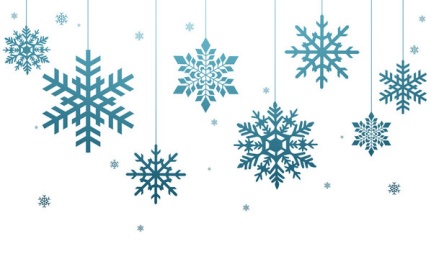 ZAMIERZENIA WYCHOWAWCZO-DYDAKTYCZNE na STYCZEŃ Nadchodzi nowy rokpoznanie różnych sposobów odmierzania czasu i wybranych zwyczajów związanych                                                        z żegnaniem starego roku a witaniem nowego, wzbogacanie słownictwa w języku angielskim, rozwijanie umiejętności słuchania ze zrozumieniem, rozwijanie tężyzny fizycznej, zachęcanie do celebrowania ważnych wydarzeń w gronie rodzinnympoznanie kształtu litery l, L, rozwijanie świadomości fonologicznej i słuchu fonematycznego, wprowadzenie do pisania                                        i czytania, doskonalenie umiejętności słuchania ze zrozumieniem, kształtowanie sprawności manualnej, wdrażanie do porządkowania sali po zakończonej zabawierozpoznawanie i pisanie po śladzie cyfry 7, określanie jej aspektu kardynalnego, porządkowego i miarowego, utrwalanie nazw dni tygodnia, doskonalenie umiejętności odwzorowywania, wdrażanie do uważnego słuchania utworów literackich, rozwijanie sprawności manualnej, budowanie
wiary we własne siłyzapoznanie z cyklicznością pór roku i nazwami miesięcy, umuzykalnianie, rozwijanie tężyzny fizycznej, zachęcanie do wspólnego spędzania czasu na zgodnej zabawiepoznanie cech pór roku i zjawiska ich rytmiczności, poznanie nazw pór roku w języku angielskim, poszerzanie doświadczeń plastycznych, usystematyzowanie wiadomości związanych z czasem i jego przemijaniem, zachęcanie do zgodnej współpracy podczas wykonywania pracy plastycznej i zabawSporty zimowepoznanie zasad sportowego zachowania, rozwijanie umiejętności rozpoznawania i nazywania własnych uczuć, rozwijanie tężyzny fizycznej,zachęcanie do zachowania postawy fair play podczas zabawpoznanie kształtu litery u, U, rozwijanie świadomości fonologicznej i słuchu fonematycznego, wprowadzenie do pisania                                i czytania, doskonalenie umiejętności słuchania ze zrozumieniem, doskonalenie umiejętności tworzenia zdań, wdrażanie do zachowania zasad bezpieczeństwa podczas
zabawrozpoznawanie i pisanie po śladzie cyfry 8, określanie jej aspektu kardynalnego, porządkowego i miarowego, doskonalenie umiejętności odwzorowywania, rozwijanie logicznego myślenia poprzez wyciąganie wniosków z przeprowadzonego eksperymentu, wdrażanie do przestrzegania zasad bezpiecznej zabawy na śniegu i lodziepoznanie wybranych utworów z repertuaru muzyki klasycznej, kształtowanie umiejętności wokalnych i poczucia rytmu, rozwijanie tężyzny fizycznej, zachęcanie do wspólnego spędzania czasu na zgodnej zabawieusystematyzowanie wiadomości związanych ze sportami zimowymi, poznanie historii znicza olimpijskiego, poszerzanie doświadczeń plastycznych, rozwijanie czułości zmysłu dotyku, zachęcanie do dzielenia się przyborami podczas wykonywania pracy plastycznejDzień Babci i Dziadkapoznanie znaczenia słowa „szacunek” w odniesieniu do osób starszych, kształtowanie umiejętności wypowiadania się na określony temat, kształtowanie pozytywnych cech charakteru, rozwijanie tężyzny fizycznej, uwrażliwianie na potrzeby ludzi starszychpoznanie kształtu litery s, S, rozwijanie świadomości fonologicznej i słuchu fonematycznego, wprowadzenie do pisania                                i czytania, rozwijanie umiejętności wypowiadania się na określony temat, doskonalenie umiejętności słuchania ze zrozumieniem, rozwijanie sprawności manualnej i koordynacji wzrokowo-ruchowejrozpoznawanie i pisanie po śladzie cyfry 9, określanie jej aspektu kardynalnego, porządkowego i miarowego, utrwalanie nazw członków rodziny, doskonalenie umiejętności odwzorowywania, wdrażanie do uważnego słuchania utworów literackich, rozwijanie sprawności manualnej, rozwijanie
umiejętności współpracyrozwijanie słuchu muzycznego, pamięci słuchowej, ćwiczenie umiejętności wyrażania ruchem treści piosenki, rozwijanie tężyzny fizycznej, rozwijanie percepcji wzrokowej, doskonalenie umiejętności współpracypogłębianie więzi rodzinnych, rozwijanie umiejętności wypowiadania się na temat swoich upodobań i emocji, poszerzanie doświadczeń plastycznych, rozwijanie czułości zmysłu dotyku, zachęcanie do przełamywania lęku przed publicznymi występami Karnawałpoznanie zwyczajów karnawałowych w Polsce i na świecie, kształtowanie umiejętności wypowiadania się na określony temat, rozwijanie tężyzny fizycznej, rozwijanie empatii, uwrażliwianie na potrzeby drugiego człowiekapoznanie kształtu litery b, B, rozwijanie świadomości fonologicznej i słuchu fonematycznego, wprowadzenie do pisania                                    i czytania, utrwalanie poznanych liter, poszerzanie słownictwa w języku angielskim, rozwijanie umiejętności wypowiadania się na określony temat, wdrażanie do zachowywania ciszy podczas wykonywania wszelkich ćwiczeń i zadańrozpoznawanie i pisanie po śladzie cyfry 0, określanie jej aspektu kardynalnego, porządkowego i miarowego, wdrażanie do uważnego słuchania utworu literackiego, rozwijanie umiejętności logicznego myślenia, doskonalenie umiejętności odwzorowywania, wzmacnianie wiary we własne możliwościpoznanie melodii samby brazylijskiej, poznanie tradycji związanych z tłustym czwartkiem, rozwijanie umiejętności tanecznych, koordynacji wzrokowo-ruchowej, tężyzny fizycznej, uwrażliwienie na piękno ruchu połączonego z muzykąutrwalenie poznanych wiadomości dotyczących karnawału, rozwijanie umiejętności słuchania ze zrozumieniem podczas wykonywania pracy plastycznej, poszerzanie doświadczeń plastycznych, rozwijanie umiejętności wielozmysłowego poznawania otaczającego świata, zachęcanie do udziału we wspólnych zabawach i tańcach podczas imprez przedszkolnychWIERSZ DO NAUKI:  Płynie anioł Płynie anioł nad dachami,
srebrnym dzwonkiem dzwoni
i srebrzysty puch miłości
niesie w srebrnej dłoni…
Żal się ukrył w śnieżnej zaspie,
smutek tonie w smutku,
a pod lasem pycha z dumą
płaczą po cichutku…
Płynie anioł nad dachami, 
puch srebrzysty sieje,
a wśród nocnej, białej ciszy
wiatr kolędy wieje…PIOSENKA DO NAUKI:  Całusy dla Babci i Dziadka              - sł. Anna Bomba, muz. Mateusz Hrynkiewicz 1. Dziś dla babci i dla dziadka taniec ten tańczymy.
To ich święto, więc tu dla nich pięknie wystąpimy.

Ref.: Dla babci i dziadka tańczymy, śpiewamy.
Dla babci i dziadka sto całusów mamy. x2

2. Zaprosimy dziś do tańca babcię oraz dziadka.
Dla nich polka, walc czy cza- cza to prawdziwa gratka.

Ref.: Dla babci i dziadka… 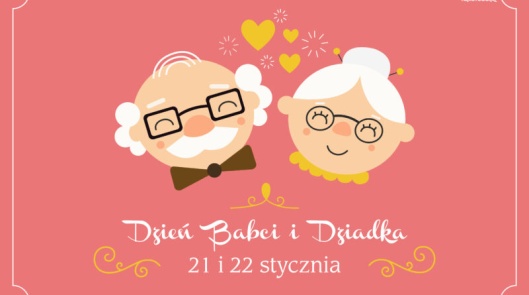 